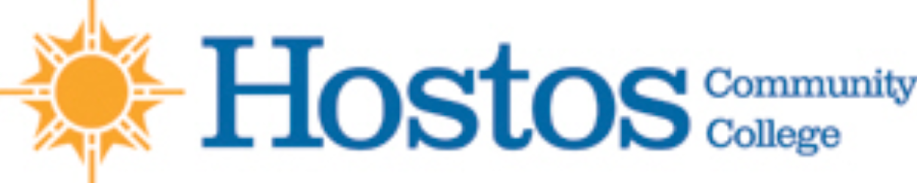 Minutes for the meeting of the Academic Standards Committee held in B502 on Wednesday, September 11, 2019 from 3:30-4:00pm with Prof. Clarence H. Robertson as chair and recording secretary.    PresentAndrew Hubner, English Anna Manukyan, Natural Sciences Clara Nieto-Wire, Mathematics Clarence Robertson, English  Cynthia Morales-Delbrun, Office of the Registrar Khalifia Diao, Student Government AssociationMichael Cisco, EnglishEdward King, Allied Health Sciences RegretsLean Santana, Student Government AssociationOstrim Zvi, Natural Sciences Salem Rayman, Allied Health Sciences AbsentOn SabbaticalZvi Ostrin, Natural Sciences Grade appeals and complaintsNoneOther BusinessThe agenda was approved.The minutes of the meeting of the Academic Standards Committee for May 14,2019 were approved. An amendment to the function of the Academic Standards Committee was drafted and presented to the committee for a vote. The amendment was unanimously approved. The amendment states that the Academic Standards Committee shall as part of its function “Adjudicate grade appeals that have been denied at the departmental level, and submit a change of grade on behalf of the student when necessary. Specific procedures are outlined in the Hostos Community College Catalog.”The committee proposed that we set Monday’s at 3:30 for future meetings and it was decided that the chair would reach out to committee members asking them to indicate when this might present a conflict.